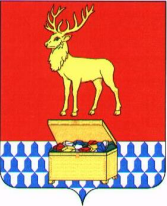 Администрация муниципального района «Каларский район»ПОСТАНОВЛЕНИЕ10 августа 2020 года 									№ 370с. ЧараОб отмене на территории муниципального района "Каларский район" режима функционирования «повышенная готовность», на территории городского поселения «Новочарское» муниципального района «Каларский район» режима функционирования «чрезвычайная ситуация», на межселенной территории с. Средний Калар режима функционирования  «повышенная готовность»В соответствии со статьями 4.1, 5, 6 Федерального закона от 21 декабря 1994 года № 68-ФЗ "О защите населения и территорий от чрезвычайных ситуаций природного и техногенного характера", Уставом муниципального района «Каларский район», в связи с нормализацией паводковой обстановки на территории района, администрация муниципального района "Каларский район" постановляет:1. Отменить на территории муниципального района "Каларский район" режима функционирования «повышенная готовность» с 12 час. 00 мин. 10 августа 2020 года;2. Отменить на территории городского поселения «Новочарское» муниципального района "Каларский район" режима функционирования «Чрезвычайная ситуация» с 12 час. 00 мин. 10 августа 2020 года;3. Отменить на межселенной территории с. Средний Калар режима функционирования  «повышенная готовность»;4. Силы и средства районного звена ТП РСЧС перевести в режим повседневной деятельности;5. Признать утратившим силу постановление администрации муниципального района "Каларский район" от 20 июля 2020 года № 321 «О введении на территории муниципального района «Каларский район» режима функционирования  «повышенная готовность», на территории городского поселения «Новочарское» муниципального района «Каларский район» режима функционирования «чрезвычайная ситуация», на межселенной территории с. Средний Калар режима функционирования  «повышенная готовность»;6. Контроль за выполнением настоящего постановления оставляю за собой.И. о главы муниципального района «Каларский район» 								Томилова О.Ю.